Flexible cuff EL 60 ExPacking unit: 1 pieceRange: C
Article number: 0092.0238Manufacturer: MAICO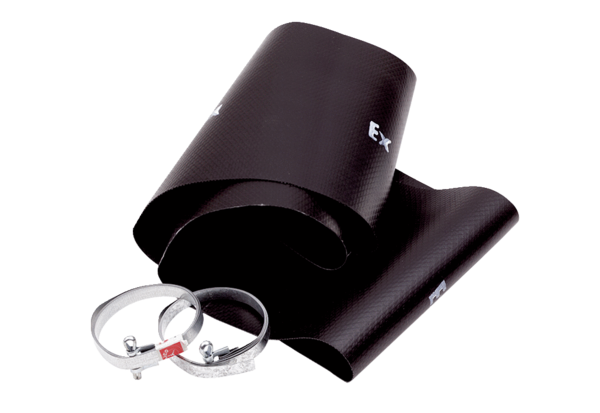 